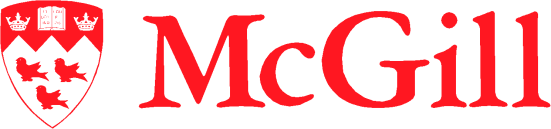 Faculty: Department/School: The Canada Research Chair is also open to internal candidates who already hold a tenure-track or tenured faculty position at McGill University.Position DescriptionThe successful candidate who satisfies the eligibility conditions of the Canada Research Chair (CRC) program may be supported by the University for nomination to a Tier 2 Chair in , which provides protected time for research within a full-time academic appointment. Nominees for Tier 2 Chair positions must be emerging scholars and hold the rank of assistant or associate professors, or possess the necessary qualifications to be appointed to these levels. A nominee who is more than 10 years from having earned their highest degree and has experienced legitimate career interruptions (e.g., maternity or parental leave, extended sick leave, clinical training, and family care) will be taken into consideration using the Tier 2 justification process: http://www.chairs-chaires.gc.ca/program-programme/nomination-mise_en_candidature-eng.aspx#s3  Eligibility conditions for CRCs are on the CRC Program website: http://www.chairs-chaires.gc.ca/program-programme/nomination-mise_en_candidature-eng.aspx#s2Job DutiesQualifications and Education RequirementsCandidates who do not satisfy the CRC eligibility criteria for a Tier 2 Chair are nonetheless invited to apply for the position.JOB DETAILSAPPLICATION PROCESSApplications must be submitted:  The following supporting documents are required: A cover letter and curriculum vitae A statement of researchThe names and contact information of three referees. For Tier 2 nominees at the rank of Assistant Professor who are within three years of their PhD, one referee must be the PhD supervisor. For internal applicants only: Supporting documents include a recent curriculum vitae and a statement of research aligned with the designated subject area for the Chair.COMMITMENT TO EQUITY AND DIVERSITYMcGill University hires on the basis of merit and is strongly committed to equity and diversity within its community. We welcome and encourage applications from racialized persons/visible minorities, women, Indigenous persons, persons with disabilities, ethnic minorities, and persons of minority sexual orientations and gender identities, as well as from all qualified candidates with the skills and knowledge to productively engage with diverse communities. McGill further recognizes and fairly considers the impact of leaves (e.g., family care or health-related) that may contribute to career interruptions or slowdowns. Candidates are encouraged to signal any leave that affected productivity, may have had an effect on their career path. This information will be considered to ensure the equitable assessment of the candidate’s record.McGill implements an employment equity program and encourages members of designated equity groups to self-identify. It further seeks to ensure the equitable treatment and full inclusion of persons with disabilities by striving for the implementation of universal design principles transversally, across all facets of the University community, and through accommodation policies and procedures. Persons with disabilities who anticipate needing accommodations for any part of the application process may contact, in confidence, Professor Angela Campbell, Associate Provost (Equity and Academic Policies) by email or phone at 514-398-1660. All qualified applicants are encouraged to apply; however, in accordance with Canadian immigration requirements, Canadians and permanent residents will be given priority.Job Classification:Tenure-trackRank: Assistant ProfessorJob Status:Full-timeSalary:Commensurate with qualifications and experience Application Deadline: